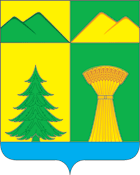 СОВЕТ МУНИЦИПАЛЬНОГО РАЙОНА«УЛЁТОВСКИЙ РАЙОН»ЗАБАЙКАЛЬСКОГО КРАЯРЕШЕНИЕ 20 февраля  2018 года							                №96 с.Улёты
О внесении изменений в решение Совета муниципального района «Улётовский район» Забайкальского края от 16 ноября 2017 года № 14«Об утверждении Положения о порядке проведения аттестации муниципальных служащих муниципального района «Улётовский район»  В связи с допущенными техническими ошибками, Совет муниципального района «Улётовский район» р е ш и л:         1. Внести изменения в решение Совета муниципального района «Улётовский район» Забайкальского края от  16 ноября 2017 года № 14 «Об утверждении Положения о порядке проведения аттестации муниципальных служащих муниципального района «Улётовский район» следующего содержания:1.1. в пункте 2   число  «412» заменить на  число «142».2. Настоящее решение вступает в силу на следующий день со дня официального обнародования путем размещения на официальном сайте муниципального района «Улётовский район» Забайкальского края в информационно-телекоммуникационной сети Интернет: http://улёты.забайкальскийкрай.рф/.Глава муниципального района«Улётовский район»								С.П. Савин